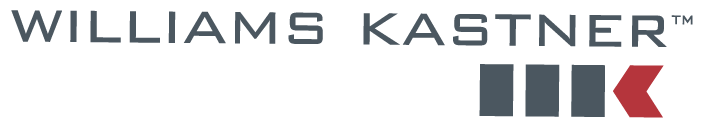 October 15, 2014VIA E-MAIL AND U.S. MAIL	72430.0100Steven V. King, Executive Director and SecretaryWashington Utilities and Transportation CommissionAttention:  Records CenterP.O. Box 472501300 S. Evergreen Park Dr. SWOlympia, WA 98504-7250Attention:  Greg KoptaDirector, Administrative Law DivisionRe:	 In the Matter of the Petition of James and Clifford Courtney For a Declaratory Order on the Applicability of Wash. Rev. Code § 81.84.010(1) and Wash. Admin. Code § 480-51-025(2) Docket TS-143612; Request for Extension of Time to File Response  Dear Mr. King:This is to formally request a two-day extension of time for filing Answers to the Petition for Declaratory Order in the above-captioned matter.  I am currently out of the office until Monday and have just reached our client to discuss its position on this matter today.  The client our office represents in this matter is Arrow Launch Service, Inc, BC-97.  Arrow Launch Service was an amicus in the underlying federal litigation cited by the Petitioner in this matter and wishes to formally respond.  For the Commission’s and the Petitioner’s information, that response will seek to request a hearing on any Petition for Declaratory Order pursuant to WAC 480-07-930(5)(d), particularly to the extent that the Petition asks the Commission to construe RCW 81.84 and WAC 480-51 in a way which will affect Arrow Launch certificate’s rights  in its existing certificate and not necessarily “as applied” to commercial ferry service on Lake Chelan.Finally, pursuant to WAC 480-07-385, I have contacted the Petitioner’s attorney, Michael Bindis, today by telephone and understand he does not object to a 48-hour continuance until Wednesday, October 22, 2014 at 5 p.m. via electronic filing, such as requested above.Please contact me if you have any further questions on this matter.Yours truly,WILLIAMS, KASTNER & GIBBS PLLCSent without signature to avoid delay.David W. Wileycc:	Arrow Launch Service, Inc
Michael Bindas, Esq. 	Sr. Assistant Attorney General Sally Brown